ФЕДЕРАЛЬНОЕ АГЕНТСТВО ЖЕЛЕЗНОДОРОЖНОГО ТРАНСПОРТА Федеральное государственное бюджетное образовательное учреждение высшего образования«Петербургский государственный университет путей сообщения Императора Александра I»(ФГБОУ ВПО ПГУПС)Кафедра «Информатика и информационная безопасность»РАБОЧАЯ ПРОГРАММАдисциплины«ИНТЕРНЕТ ТЕХНОЛОГИИ» (Б1.В.ДВ.6.2)для направления38.03.06 «Торговое дело» по профилю «Коммерция» Форма обучения – очная, заочнаяСанкт-Петербург2016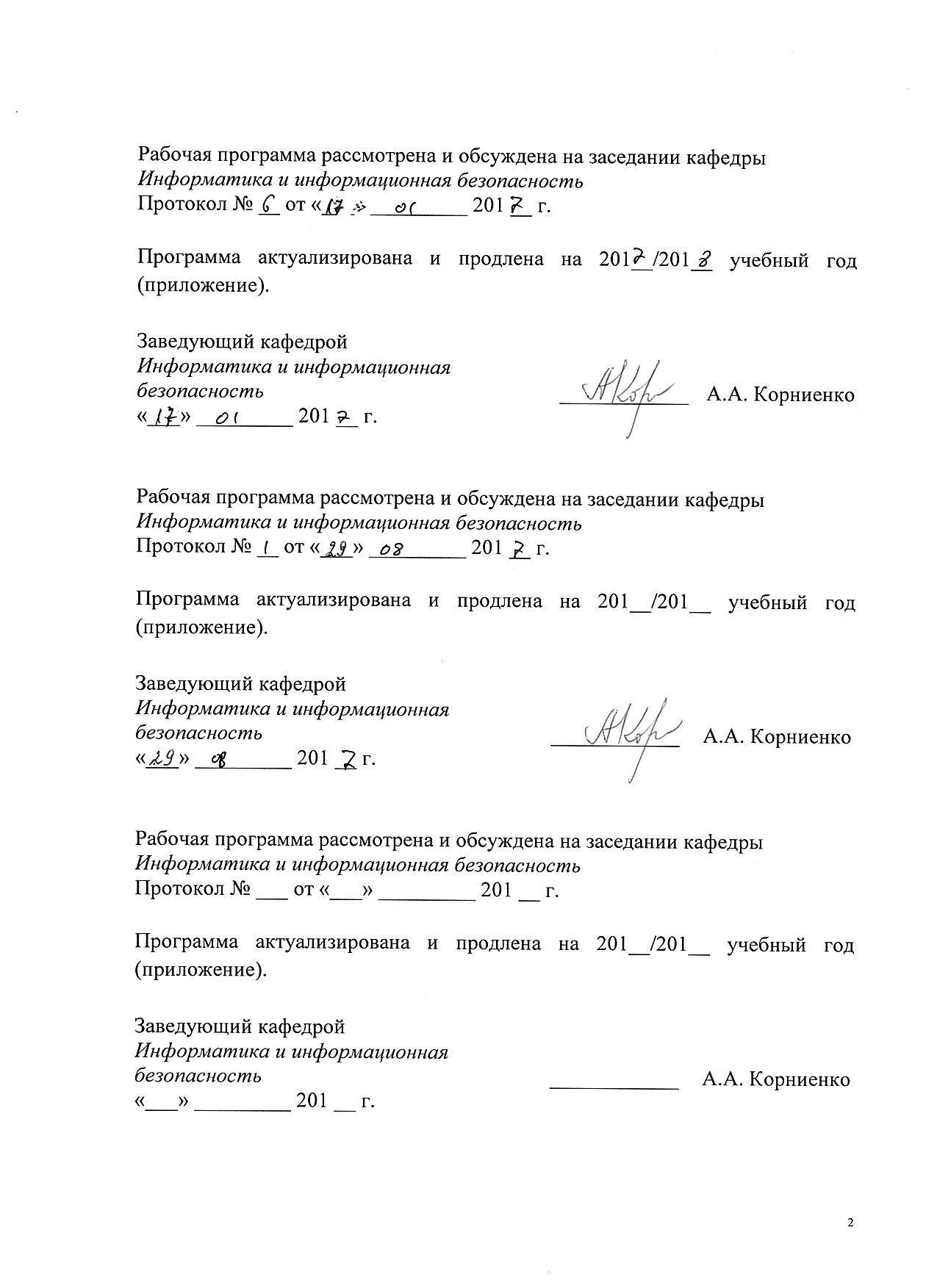 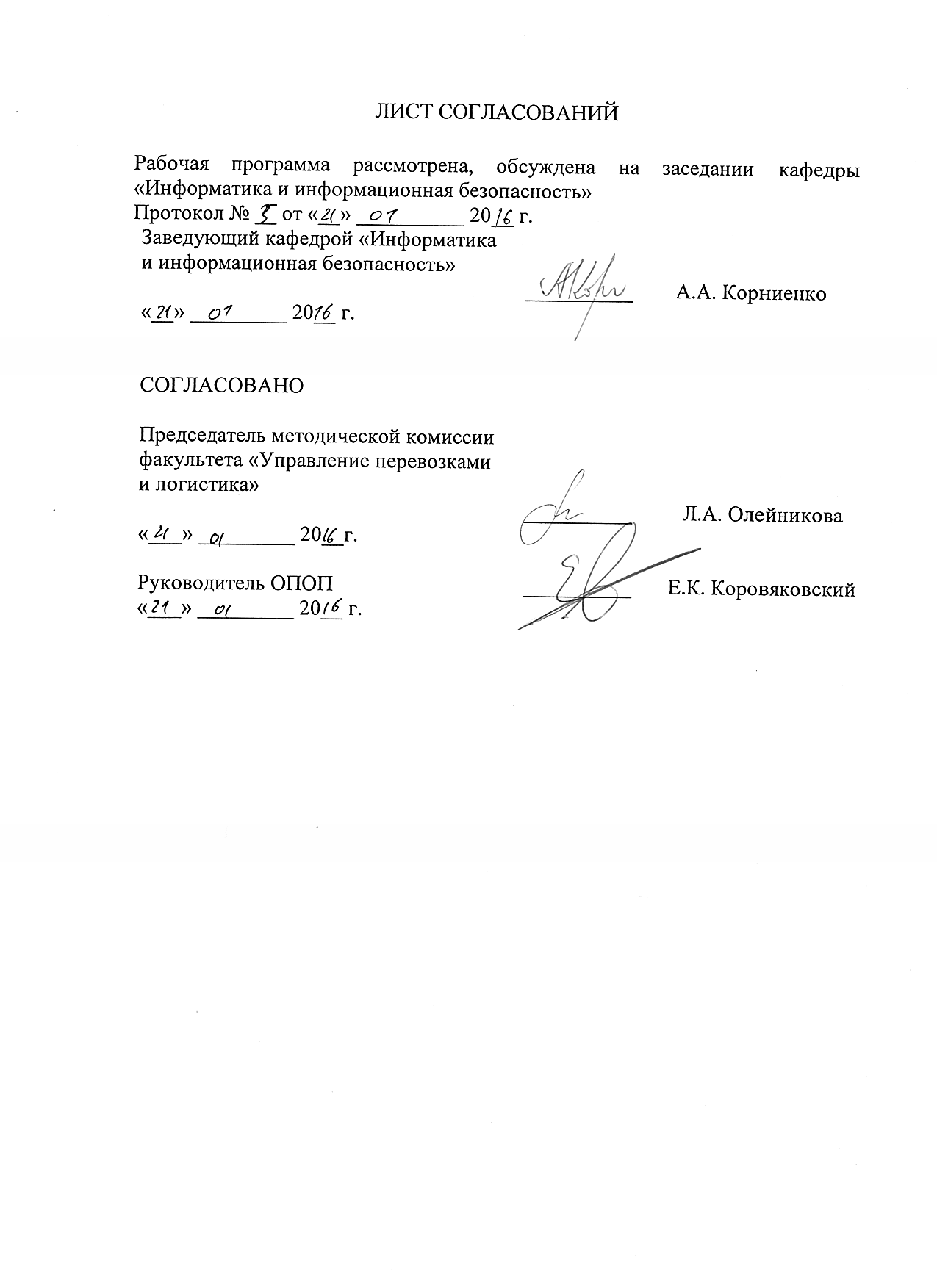 1. Цели и задачи дисциплиныРабочая программа составлена в соответствии с ФГОС ВО, утвержденным «12» ноября 2015 г., приказ № 1334 по направлению 38.03.06  «Торговое дело» по дисциплине «Интернет технологии».Целью изучения дисциплины является формирование готовности к использованию полученных в результате изучения дисциплины знаний и умений в профессиональной деятельности.Для достижения поставленной цели решаются следующие задачи:сформировать у студентов представления об интернет технологиях как фундаментальной  научной дисциплине;дать студентам знания о значении интернет технологий в развитии современного информационного общества, об основных положениях теории информации и характеристиках информационных процессов; обучить студентов основам алгоритмизации и программирования как фундаментальной теоретической базы, используемой при разработке информационных технологий;дать студентам представление о современных информационных технологиях, автоматизированных информационных системах и сетях передачи данных; средствах, методах и механизмах их защиты.2. Перечень планируемых результатов обучения по дисциплине, соотнесенных с планируемыми результатами освоения основной профессиональной образовательной программыПланируемыми результатами обучения по дисциплине являются: приобретение знаний, умений, навыков и/или опыта деятельности.В результате освоения дисциплины обучающийся должен:ЗНАТЬ:формы и области использования интернет технологии в коммерческой деятельности жд транспорта;перспективы развития интернет технологий и интернет ресурсов;основные приёмы применения интернет технологий и интернет ресурсов.УМЕТЬ:использовать инструментальные программные и приложения для работы с системами электронной коммерции;применять имеющиеся знания об интернет технологиях для решения практических задач в в коммерческой деятельности жд транспорта;осуществлять поиск информации  в сети интернет.ВЛАДЕТЬ:основными методами работы с системами и приложениями для          разработки интернет ресурсов для интернет технологий.Изучение дисциплины направлено на формирование следующих общепрофессиональных компетенций (ОПК):способностью осуществлять сбор, хранение, обработку и оценку информации, необходимой  для организации и управления профессиональной деятельностью ( коммерческой, маркетинговой, рекламной,  логистической, товароведной, и (или) торгово-технологической); способностью применять основные методы и средства получения, хранения, переработки информации и работать с компьютером как со средством управления информацией (ОПК-4).Область профессиональной деятельности обучающихся, освоивших данную дисциплину, приведена в п. 2.1 ОПОП.Объекты профессиональной деятельности обучающихся, освоивших данную дисциплину, приведены в п. 2.2 ОПОП.3. Место дисциплины в структуре основной профессиональной образовательной программыДисциплина «Интернет технологии» (Б1.В.ДВ.6.2) относится к вариативной части и является дисциплиной по выбору обучающегося.4. Объем дисциплины и виды учебной работыДля очной формы обучения: Для заочной формы обучения: 5. Содержание и структура дисциплины5.1 Содержание дисциплины5.2 Разделы дисциплины и виды занятийДля очной формы обучения: Для заочной формы обучения: 6. Перечень учебно-методического обеспечения для самостоятельной работы обучающихся по дисциплине7. Фонд оценочных средств для проведения текущего контроля успеваемости и промежуточной аттестации обучающихся по дисциплинеФонд оценочных средств по дисциплине  является неотъемлемой частью рабочей программы и представлен отдельным документом, рассмотренным на заседании кафедры «Информатика и информационная безопасность» и утвержденным заведующим кафедрой.8. Перечень основной и дополнительной учебной литературы, нормативно-правовой документации и других изданий, необходимых для освоения дисциплинВсе обучающиеся имеют доступ к электронным учебно-методическим материалам по изучаемой дисциплине согласно персональным логинам и паролям.Каждый обучающийся обеспечен доступом к электронно-библиотечной системе (ЭБС) через сайт Научно-технической библиотеки Университета http://library.pgups.ru/, содержащей основные издания по изучаемой дисциплине.ЭБС обеспечивает возможность индивидуального доступа для каждого обучающегося из любой точки, в которой имеется доступ к сети Интернет.8.1 Перечень основной учебной литературы, необходимой для освоения дисциплины1. Электронный бизнес. Информационная безопасность электронного бизнеса : учеб.пособие / Н. В. Иванова. - СПб. : ПГУПС, 2010. - 98 с. : ил. - Библиогр.: с. 81-83.2. Епишкин И.А. Электронная коммерция на железнодорожном транспорте / И.А. Епишкин -  М: УМЦ ЖДТ, 2010. – 161 с. - 978-5-9994-0043-7ISBNhttp://e.lanbook.com/view/book/35786/ 3.  Мартинес, А.     Секреты создания недорогого WEB-сайта. Как создать и поддерживать удачный WEB-сайт, не потратив ни копейки. [Электронный ресурс] / А. Мартинес. - Москва : ДМК Пресс, 2009. - 416 с. : ил. ; 23 см. - (WEB-дизайн). - ISBN 5-94074-162-2   https://e.lanbook.com/reader/book/1068/#12. 4. Сухов, К.     HTML5 - путеводитель по технологии [Электронный ресурс] : монография / К. Сухов. - М. : ДМК Пресс, 2012. - 312 с. - ISBN 978-5-94074-649-2  https://e.lanbook.com/book/4816#authors8.2 Перечень дополнительной учебной литературы, необходимой для освоения дисциплиныПредметно-ориентированные экономические информационные системы / В.П. Божко [и др.]; Под ред. В.П. Божко. – М.: Финансы и статистика, 2011. – 240 с. - 978-5-279-03479-6ISBN http://e.lanbook.com/view/book/5315/8.3 Перечень нормативно-правовой документации, необходимой для освоения дисциплиныФедеральный закон от 27 июля 2006 г. N 149-ФЗ"Об информации, информационных технологиях и о защите информации"8.4 Другие издания, необходимые для освоения дисциплиныЭлектронный каталог научно-технической библиотеки ПГУПС:                      http://library.pgups.ru/jirbis/index.php?option=com_irbis&Itemid=3009. Перечень ресурсов информационно-телекоммуникационной сети «Интернет», необходимых для освоения дисциплиныЛичный кабинет обучающегося и электронная информационно-образовательная среда Петербургского государственного университета путей сообщения Императора Александра I [Электронный ресурс]. Режим доступа: http://sdo.pgups.ru/.http://sdo.rzd.ru [Электронный ресурс]. Режим доступа - свободный.Государственная публичная научно-техническая библиотека (ГПНТБ):                        http://www.gpntb.ru/Электронный каталог Научно-технической библиотеки Петербургского государственного университета путей сообщения. Автор/создатель: Петербургский государственный университет путей сообщения. http://library.pgups.ruЭлектронно-библиотечная система ЛАНЬ[Электронный ресурс]: https://e.lanbook.com10. Методические указания для обучающихся по освоению дисциплиныПорядок изучения дисциплины следующий:Освоение разделов дисциплины производится в порядке, приведенном в разделе 5 «Содержание и структура дисциплины». Обучающийся должен освоить все разделы дисциплины с помощью учебно-методического обеспечения, приведенного в разделах 6, 8 и 9 рабочей программы. Для формирования компетенций обучающийся должен представить выполненные типовые контрольные задания или иные материалы, необходимые для оценки знаний, умений, навыков и (или) опыта деятельности, предусмотренные текущим контролем (см. фонд оценочных средств по дисциплине).По итогам текущего контроля по дисциплине, обучающийся должен пройти промежуточную аттестацию (см. фонд оценочных средств по дисциплине).11. Перечень информационных технологий, используемых при осуществлении образовательного процесса по дисциплине, включая перечень программного обеспечения и информационных справочных системПеречень информационных технологий, используемых при осуществлении образовательного процесса по дисциплине «Интернет технологии»:технические средства (проектор, интерактивная доска, компьютерное и мультимедийное оборудование кафедры и университета);методы обучения с использованием информационных технологий (компьютерное тестирование, демонстрация мультимедийных материалов и т.д.)Итернет-сервисы и электронные ресурсы (поисковые системы, электронная почта,  онлайн-энциклопедии и справочники, электронные учебные и учебно-методические материалы).электронная информационно-образовательная среда Петербургского государственного университета  путей сообщения Императора Александра I [Электронный ресурс]. Режим доступа:  http://sdo.pgups.ru/;Дисциплина обеспечена необходимым комплектом лицензионного программного обеспечения, установленного на технических средствах, размещенных в специальных помещениях и помещениях для самостоятельной работы: операционная система Windows, MS Office.12. Описание материально-технической базы, необходимой для осуществления образовательного процесса по дисциплинеМатериально-техническая база обеспечивает проведение всех видов учебных занятий, предусмотренных учебным планом по направлению подготовки 38.03.06 «Торговое дело» профилю «Коммерция» и соответствует действующим санитарным и противопожарным нормам и правилам.Она содержит:помещения для проведения лекционных и практических занятий (занятий семинарского типа), курсового проектирования, укомплектованных специализированной учебной мебелью и техническими средствами обучения, служащими для представления учебной информации большой аудитории (маркерной доской, мультимедийным проектором и другими информационно-демонстрационными средствами). В случае отсутствия в аудитории технических средств обучения для предоставления учебной информации используется переносной проектор и маркерная доска (стена). Для проведения занятий лекционного типа используются учебно-наглядные материалы в виде презентаций, которые обеспечивают тематические иллюстрации в соответствии с рабочей программой дисциплины;помещения для проведения групповых и индивидуальных консультаций;помещения для проведения текущего контроля и промежуточной аттестации;помещения для самостоятельной работы оснащены компьютерной техникой с возможностью подключения к сети "Интернет" с обеспечением доступа в электронную информационно-образовательную среду.Помещения на семестр учебного года выделяются в соответствии с расписанием занятий.Вид учебной работыВсего часовСеместрВид учебной работыВсего часов8Контактная работа (по видам учебных занятий)В том числе:лекции (Л)практические занятия (ПЗ)лабораторные работы (ЛР)348818348818Самостоятельная работа (СРС) (всего)7474КонтрольФорма контроля знанийЗЗОбщая трудоемкость: час / з.е.108/3108/3Вид учебной работыВсего часовКурсВид учебной работыВсего часов4Контактная работа (по видам учебных занятий)В том числе:лекции (Л)практические занятия (ПЗ)лабораторные работы (ЛР)844844Самостоятельная работа (СРС) (всего)9696Контроль44Форма контроля знанийЗЗОбщая трудоемкость: час / з.е.108/3108/3№
п/пНаименование раздела дисциплиныСодержание раздела1Введение.  История создания и развития локальных и глобальных сетейВиды и краткая характеристика компьютерных сетей, их общие черты и отличия. Технологии обмена информацией в компьютерных сетях (клиент-серверные системы). Особенности создания и функционирования  Интранет и Экстранет сетей. Информационная безопасность в сети Интернет. Алгоритмы передачи информации в сети Интернет. Возможные виды подключения к Интернету. Влияние развития Интернет на развитие электронной коммерции.2Виды, характеристики и классификация информационно-коммерческих систем, создаваемых в сети Интернет. Технологии  бизнес-бизнесу.Виды и характеристики информационно-коммерческих систем, создаваемых в сети Интернет для организации межфирменного взаимодействия: корпоративные сайты (Web-представительства), специализированные порталы и электронные торговые площадки. Преимущества использования технологий бизнес-бизнесу для организаций жд транспорта, коммерческих посредников, логистических компаний, предприятий-производителей и оптовых торговцев.3Основы web-технологий. Основы HTML     Технология и инструменты создания интернет технологий.  Общая структура языка HTML. Понятия тегов и атрибутов, escape-последовательностей, правила записи команд. Цветовые спецификации языка. Базовые теги HTML, позволяющие формировать абзацы, устанавливать стили выделения и форматирования текста. Атрибуты тега <BODY>. Тег управления шрифтом <FONT>. Команды, предназначенные для создания заголовков, списков, разделителей. Правила организации гиперссылок. 4Полезные приемы web-дизайнаЗащита определенных разделы ресурса паролем и запрет доступа к этим директориям неавторизованных пользователей. Размещение на web-страничках счетчика посещений и индикатора состояния ICQ. Создание гостевой книги.5Графика в web-дизайне           Существующие файловые форматы, применяемые для представления графики в сети Интернет. Вывод графики в отдельном окне фиксированного размера, не содержащем кнопок навигации и полос прокрутки. Методы интеграции изображений в документ HTML. Приемы, позволяющие осуществить фрагментацию изображений. Принципы создания GIF-анимации.№ п/пНаименование раздела дисциплиныЛПЗЛРСРС1Введение.  История создания и развития локальных и глобальных сетей11262Виды, характеристики и классифика-ция информационно-коммерческих систем, создаваемых в сети Интернет. Технологии  бизнес-бизнесу.114143Основы web-технологий. Основы HTML224184Полезные приемы web-дизайна224185Графика в web-дизайне 22418ИтогоИтого881874№ п/пНаименование раздела дисциплиныЛПЗЛРСРС1Введение.  История создания и развития локальных и глобальных сетей0,50,582Виды, характеристики и классификация информационно-коммерческих систем, создаваемых в сети Интернет. Технологии  бизнес-бизнесу.0,50,5183Основы web-технологий. Основы HTML0,50,5244Полезные приемы web-дизайна11245Графика в web-дизайне1,51,522ИтогоИтого4496№п/пНаименование раздела дисциплиныПеречень учебно-методического обеспечения1Введение.  История создания и развития локальных и глобальных сетей1.Электронный бизнес. Информационная безопасность электронного бизнеса : учеб.пособие / Н. В. Иванова. - СПб. : ПГУПС, 2010. - 98 с. : ил. - Библиогр.: с. 81-83.2.Епишкин И.А. Электронная коммерция на железнодорожном транспорте / И.А. Епишкин -  М: УМЦ ЖДТ, 2010. – 161 с. - 978-5-9994-0043-7ISBNhttp://e.lanbook.com/view/book/35786/2Виды, характеристики и классификация информационно-коммерческих систем, создаваемых в сети Интернет. Технологии  бизнес-бизнесу1.Электронный бизнес. Информационная безопасность электронного бизнеса : учеб.пособие / Н. В. Иванова. - СПб. : ПГУПС, 2010. - 98 с. : ил. - Библиогр.: с. 81-83.2.Епишкин И.А. Электронная коммерция на железнодорожном транспорте / И.А. Епишкин -  М: УМЦ ЖДТ, 2010. – 161 с. - 978-5-9994-0043-7ISBNhttp://e.lanbook.com/view/book/35786/3Основы web-технологий. Основы HTML1. Мартинес, А.     Секреты создания недорогого WEB-сайта. Как создать и поддерживать удачный WEB-сайт, не потратив ни копейки. [Электронный ресурс] / А. Мартинес. - Москва : ДМК Пресс, 2009. - 416 с. : ил. ; 23 см. - (WEB-дизайн). - ISBN 5-94074-162-2 https://e.lanbook.com/reader/book/1068/#12. Сухов, К.     HTML5 - путеводитель по технологии [Электронный ресурс] : монография / К. Сухов. - М. : ДМК Пресс, 2012. - 312 с. - ISBN 978-5-94074-649-2https://e.lanbook.com/book/4816#authors4Полезные приемы web-дизайна1. Мартинес, А.     Секреты создания недорогого WEB-сайта. Как создать и поддерживать удачный WEB-сайт, не потратив ни копейки. [Электронный ресурс] / А. Мартинес. - Москва : ДМК Пресс, 2009. - 416 с. : ил. ; 23 см. - (WEB-дизайн). - ISBN 5-94074-162-2 https://e.lanbook.com/reader/book/1068/#12. Сухов, К.     HTML5 - путеводитель по технологии [Электронный ресурс] : монография / К. Сухов. - М. : ДМК Пресс, 2012. - 312 с. - ISBN 978-5-94074-649-2https://e.lanbook.com/book/4816#authors5Графика в web-дизайне 1. Мартинес, А.     Секреты создания недорогого WEB-сайта. Как создать и поддерживать удачный WEB-сайт, не потратив ни копейки. [Электронный ресурс] / А. Мартинес. - Москва : ДМК Пресс, 2009. - 416 с. : ил. ; 23 см. - (WEB-дизайн). - ISBN 5-94074-162-2 https://e.lanbook.com/reader/book/1068/#12. Сухов, К.     HTML5 - путеводитель по технологии [Электронный ресурс] : монография / К. Сухов. - М. : ДМК Пресс, 2012. - 312 с. - ISBN 978-5-94074-649-2https://e.lanbook.com/book/4816#authorsРазработчик программы, старший преподаватель кафедры ИНИБ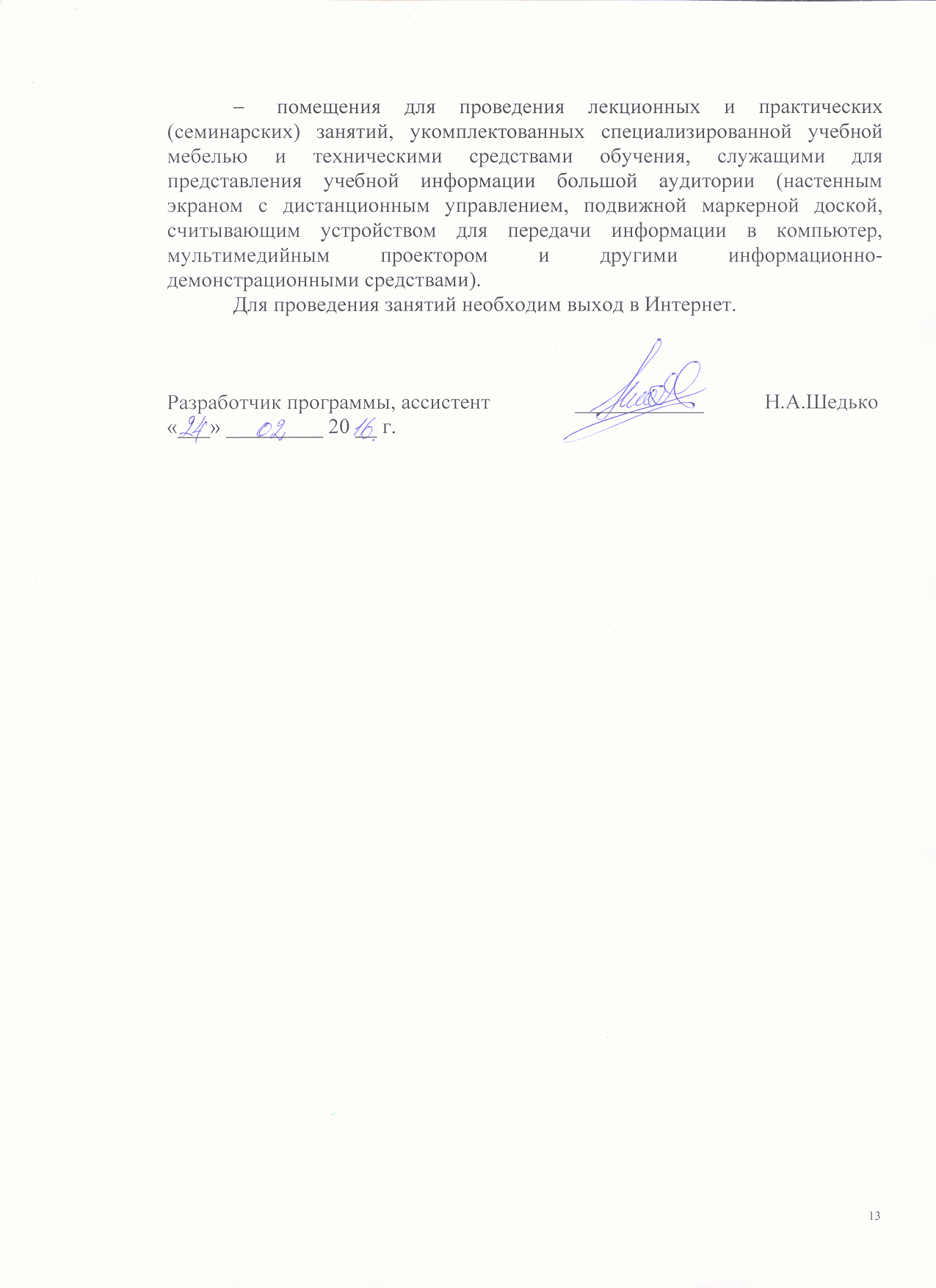 Н.А.Шедько21. 01. 2016 г.